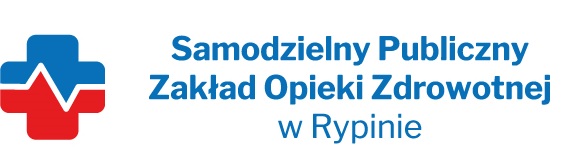 REGON:  910858394                                                                                        NIP: 8921296985         Nasz znak: SP ZOZ/ZP/TP - 4/2024Nasza data: 18.06.2024 r.Numer ogłoszenia : BZP 00369173 z dnia 2024-06-17Termin składania ofert: 27.06.2024 r. godzina 10.00Wykonawcy - Dostawcypostępowania przetargowego ZP/TP- 4/2024Samodzielny Publiczny Zakład Opieki Zdrowotnej w Rypinie uprzejmie informuje, że  w dniu          18.06.2023 r. wpłynęły zapytania dotyczące postępowania przetargowego,pn.  „Dostawa sprzętu jednorazowego użytku z podziałem na 32 pakiety„Pakiet nr 24 poz. 12Prosimy o wyjaśnienie czy w opisie przedmiotu zamówienia w podanych ilościach nie zaszła pomyłka tzn. czy Zamawiający oczekuje 100 op.=10 składanek (czyli 1000 składanek) czy 10 op.=10 składanek (czyli 100 składanek).           Odpowiedź: Tak, naniesiono zmiany w pakiecie nr 24 poz. 12DYREKTORSamodzielnego Publicznego Zakładu Opieki Zdrowotnej w Rypinie (-) Monika Tryniszewska-Skarżyńska 